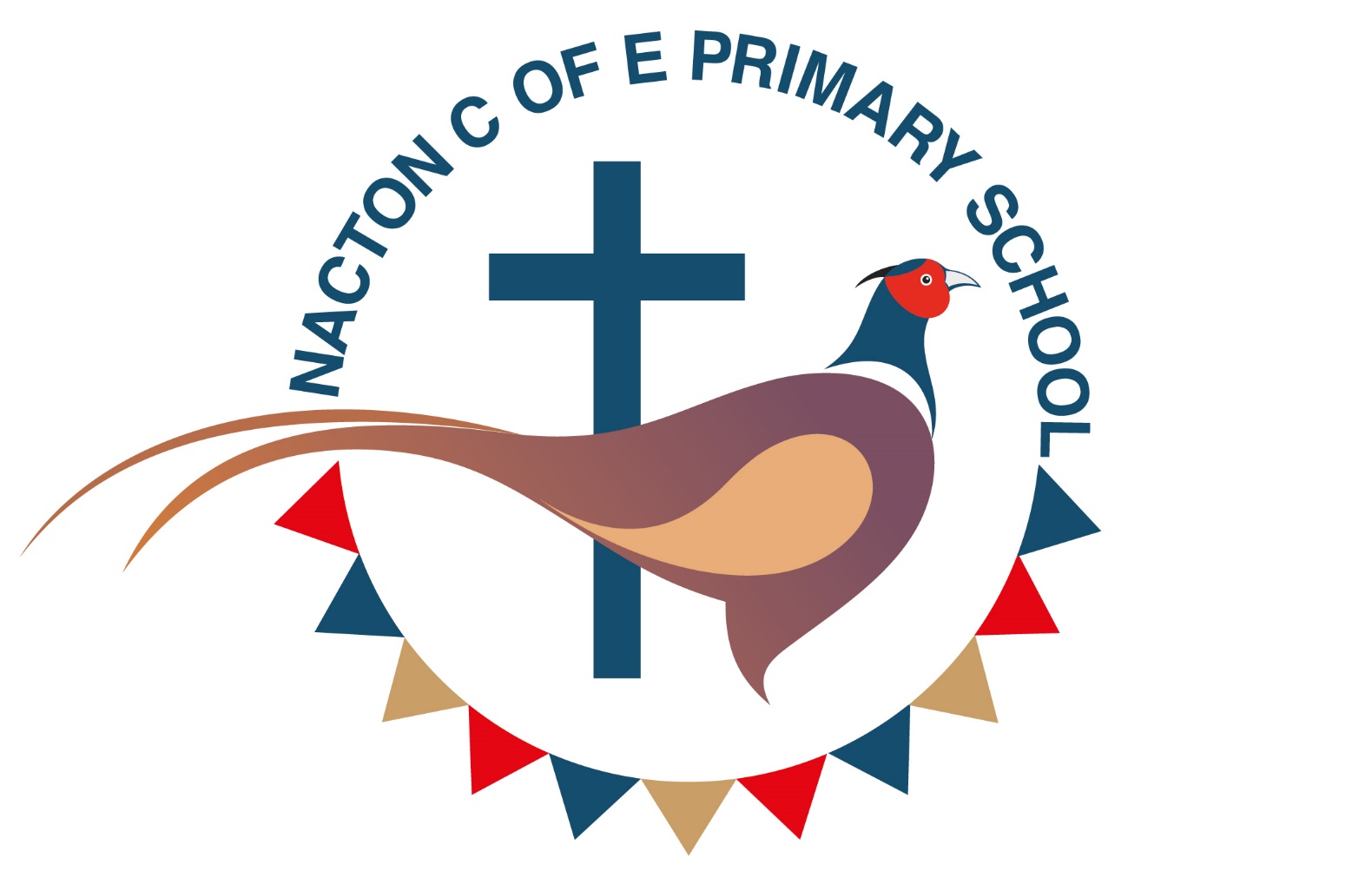 Nacton C of E Primary SchoolSENCOPermanent ContractCandidate Information Pack 2024Nacton C of E Primary SchoolThe StreetNactonSuffolkIP10 0EUTel 01473 659370Email: admin@nacton.suffolk.sch.uk Information about the schoolNumber of children on roll: 93 (PAN 14)Dear Applicant,Thank you for requesting information about the SENCO position at Nacton C of E Primary School.Enclosed you will find the job description and person specification.Nacton C of E Primary School is a small village school with a family feel.  We build strong foundations, rooted in the teachings of the Bible and example of Jesus, to enable our children to reach their fullest potential. They learn to value themselves, cherish one another and take responsibility for the world. From this sense of security and belonging, it is our aim they ‘flourish and fly’ now and in the future.We are seeking to appoint a SEND Coordinator with a passion for ensuring all children have access to excellent educational opportunities. You will be responsible for leading and developing the inclusion provision within the school. You will be adaptable, flexible, resourceful and passionate. You will be able to work collaboratively with our team as well as external stakeholders.Our values are central to school life. These include compassion, community, respect, friendship, endurance and curiosity. We are looking for someone who shares these values too.If you want to find out more about our school do check our website - https://www.nacton.suffolk.sch.uk or come and meet us! Closing date: 9am 16th May 2024Interview date: 22nd May 2024 Nacton C of E Primary School is committed to safeguarding and promoting the welfare of children andyoung people and expects all staff to share this commitment. Successful applicants will need toprovide evidence of their identity and the ‘Right to Work in the UK’. An enhanced DBS check is requiredfor all successful applicants and we will seek two references (one being your most recent employer); an example of the reference request form is enclosed in this pack.I look forward to receiving your application.Yours sincerely,Gemma TaylorHeadteacherEnclosed1. Job Description2. Person SpecificationNacton C of E Primary SchoolTeaching Staff Job Description     TITLE:		     SENCO     Organisation:	     Nacton C of E Primary School     Place of work:	     Nacton     Pay range/ point:	     MPS/UPS + SEN allowance     Job Term:		     0.2     Appointment:	     Permanent     Responsible to:	     Headteacher     Date:		     September 2024Purpose of Post   The SENCO, under the direction of the Headteacher, will:Determine the strategic development of special educational needs (SEN) policy and provision in the schoolBe responsible for day-to-day operation of the SEN policy and co-ordination of specific provision to support individual pupils with SEN or a disabilityProvide professional guidance to colleagues, working closely with staff, parents and other agencies.Areas of responsibility and key tasks:Put provision in place to ensure that progress of pupils with SEN improves relative to those without SEN.Ensure that the school carries out its statutory responsibilities regarding all students with an Education Health Care Plan (EHCP).Support all staff in understanding the needs of SEN pupils.Monitor progress towards targets for pupils with SEN.Analyse and interpret relevant school, local and national data.Liaise with staff, parents, external agencies and other schools to co-ordinate their contribution, provide maximum support and ensure continuity of provision.
Teaching and LearningSupport the identification of and disseminate the most effective teaching approaches for individual pupils with SEN.Work with staff to develop effective ways of bridging barriers to learning through:assessment of needsmonitoring of teaching quality and pupil achievementtarget setting – EHCPs, or Provision Mapskeeping accurate records.Collect and interpret specialist assessment data to inform practice.Undertake day-to-day co-ordination of SEN pupils' provisions through close liaison with staff, parents and external agencies.Work with all staff to ensure all pupils learning is of equal importance and that there are high and realistic expectations of pupilsLeading and managingProvide professional guidance to staff to secure good teaching for SEN pupils, through both written guidance and meetings;Advise on and contribute to the professional development of staff, including whole school INSET provision;Provide regular information to the Headteacher and Governors on the evaluation of SEN provision.Effective deployment of staff and resourcesAdvise the Headteacher of priorities for deployment of staff, and utilise resources with maximum efficiency;Maintain and develop resources, co-ordinate their deployment and monitor their effectiveness in meeting the objectives of school and SEN policies;Work with external agencies to maximise resources made availableOther professional requirementsCo-ordinate all Annual Reviews.Exercise a key role in assisting the Headteacher and Governors with the strategic development of SEN policy / provision.Undertake such reasonable activities that the Headteacher may from time to time require.
Nacton C of E Primary SchoolSENCO Specification - Requirement of the postKey					A= Application Form, I = Interview, R= Reference E= Essential D= Desirable AttributeSource of EvidenceRequirementQualificationsQualificationsQualificationsQualified Teacher StatusAENational Award for SEN Coordination, or a willingness to complete itAEEvidence of continuous participation in in-service development and a commitment to further professional developmentADExperienceExperienceExperienceSubstantial primary classroom experienceA, I & REExperience of setting targets and monitoring, evaluating and recording progressA, I & REWorks effectively within a teamA, I & REExperience of conducting training/ leading professional developmentA, I & RDAble to support and promote the school’s ethos, including Christian values of the schoolA & IEKnowledgeKnowledgeKnowledgeSound knowledge of the SEND Code of PracticeA, I & REUnderstanding of what makes ‘quality first’ teaching, and of effective intervention strategiesA, I & REHow to advise and motivate teaching staff with SEN initiativesA, I & REAbility to plan and evaluate interventionsA, I & REPresent clearly a wide range of specialised information to both educationalists and non educationalistsA, I & RETo be familiar with, and be able to interpret data to drive pupils’ improvement.I & REA clear understanding of a teacher’s responsibilities to safeguard childrenA, I & RESkills and abilitiesSkills and abilitiesSkills and abilitiesHow to develop SEN policyI & REEstablish and maintain excellent professional relationships with pupils, parents and colleaguesA & IESet high expectations of all pupils and be committed to raising educational achievementA, I & REMaintain confidentialityA, I & RETo keep accurate records in accordance with the school’s policies.A, I & REWillingness to assist and participate in the wider aspects of school life.A & IE